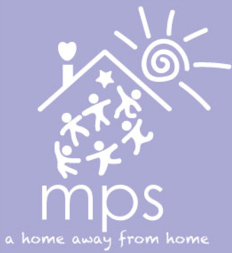 2019-2020 SCHOOL YEAR CALENDARSEPTEMBER4	6:30-7:30 PRESCHOOL PARENTS NIGHT  * PLEASE NO CHILDREN*5	PARENT/CHILD ORIENTATION – 1 HOUR * PARENTS MUST ATTEND*6	PARENT/CHILD ORIENTATION – 1 HOUR  *PARENTS MUST ATTEND*9	REGULAR PRESCHOOL CLASSES BEGINOCTOBER9 & 10	MPS Student Picture Days14	NO SCHOOL – COLUMBUS DAY15 	NO SCHOOL -  TEACHER PROFESSIONAL DEVELOPMENT DAYNOVEMBER11 	NO SCHOOL – VETERANS DAY27-29    NO SCHOOL – THANKSGIVING BREAKDECEMBER18-31	NO SCHOOL – CHRISTMAS & HOLIDAY BREAKJANUARY1	NO SCHOOL NEW YEARS DAY 2	PRESCHOOL RESUMES CLASSES20 	NO SCHOOL – MARTIN LUTHER KING DAYFEBRUARY6 	MEN’S NIGHT  (4/5 PRE-K CLASSES ONLY)17-21 	NO SCHOOL - WINTER BREAK MARCH20	NO SCHOOL – TEACHER PROFESSIONAL DEVELOPMENT DAYAPRIL10	NO SCHOOL – GOOD FRIDAY20-24	NO SCHOOL – SPRING BREAKMAY8 	MOTHER’S DAY EVENT  (4/5 PRE-K CLASSES ONLY)25	NO SCHOOL – MEMORIAL DAYJUNE2	LAST DAY CLASSES FOR T/TH MONKEY CLASS & LITTLE BUNNIES CLASS3	LAST DAY FOR M/W/F MONKEY CLASS 3	GRADUATION & LAST DAY FOR BUNNY & BUTTERFLY CLASSES